ХАНТЫ-МАНСИЙСКИЙ АВТОНОМНЫЙ ОКРУГ - ЮГРАЗАКОНО РАЗВИТИИ ОБЩЕСТВЕННО ПОЛЕЗНОЙ СФЕРЫ В ХАНТЫ-МАНСИЙСКОМАВТОНОМНОМ ОКРУГЕ - ЮГРЕПринят Думой Ханты-Мансийскогоавтономного округа - Югры 7 октября 2021 годаСтатья 1. Предмет регулирования настоящего ЗаконаНастоящий Закон регулирует правоотношения по развитию общественно полезной сферы, государственной поддержке общественно полезной деятельности, осуществляемой индивидуальными предпринимателями, юридическими лицами независимо от их организационно-правовой формы и направленной на достижение общественно полезных целей, за исключением государственной поддержки, предоставляемой в соответствии с Федеральными законами "О развитии малого и среднего предпринимательства в Российской Федерации", "О некоммерческих организациях", Законами Ханты-Мансийского автономного округа - Югры "О развитии малого и среднего предпринимательства в Ханты-Мансийском автономном округе - Югре", "О поддержке региональных социально ориентированных некоммерческих организаций, осуществляющих деятельность в Ханты-Мансийском автономном округе - Югре".Статья 2. Основные понятия, используемые в настоящем ЗаконеДля целей настоящего Закона используются следующие основные понятия:1) общественно полезные цели - цели, направленные на достижение общественных благ в культурной, образовательной сферах, в сфере развития здравоохранения, физической культуры и спорта, социальной поддержки для удовлетворения духовных и иных нематериальных потребностей граждан в Ханты-Мансийском автономном округе - Югре (далее также - автономный округ);2) общественно полезная сфера - одно или несколько направлений общественно полезной деятельности, в том числе лицензируемые виды деятельности, определенные статьей 4 настоящего Закона;3) поставщики услуг в общественно полезной сфере - индивидуальный предприниматель, юридическое лицо независимо от его организационно-правовой формы, осуществляющие общественно полезную деятельность путем оказания услуг, выполнения работ, направленных на достижение общественно полезных целей;4) инфраструктура поддержки поставщиков услуг в общественно полезной сфере - система коммерческих и некоммерческих организаций, которые осуществляют деятельность или привлекаются в качестве исполнителей для осуществления закупок товаров, работ, услуг для обеспечения государственных нужд при реализации государственных программ (подпрограмм) автономного округа в целях создания условий для развития общественно полезной сферы и оказания государственной поддержки поставщикам услуг в общественно полезной сфере;5) комплексная поддержка поставщиков услуг в общественно полезной сфере - предоставление поставщикам услуг в общественно полезной сфере двух и более связанных между собой мер государственной поддержки.Статья 3. Полномочия Правительства Ханты-Мансийского автономного округа - Югры по развитию общественно полезной сферы1. К полномочиям Правительства Ханты-Мансийского автономного округа - Югры по развитию общественно полезной сферы относятся:1) реализация государственной политики в общественно полезной сфере;2) утверждение государственных программ (подпрограмм), содержащих мероприятия, направленные на развитие общественно полезной сферы (далее - государственные программы (подпрограммы);3) анализ финансовых, экономических, социальных и иных показателей развития общественно полезной сферы и эффективности применения мер по ее развитию;4) утверждение методики оценки развития общественно полезной сферы;5) методическое обеспечение органов местного самоуправления муниципальных образований автономного округа по вопросам развития общественно полезной сферы на территориях муниципальных образований автономного округа;6) содействие развитию межрегионального сотрудничества поставщиков услуг в общественно полезной сфере;7) утверждение порядка признания индивидуальных предпринимателей, юридических лиц независимо от их организационно-правовой формы поставщиками услуг в общественно полезной сфере, не являющимися социальными предприятиями или некоммерческими организациями - исполнителями общественно полезных услуг;8) утверждение порядка формирования и ведения единого реестра поставщиков услуг в общественно полезной сфере;9) утверждение порядка взаимодействия исполнительных органов автономного округа при формировании и ведении единого реестра поставщиков услуг в общественно полезной сфере;(в ред. Закона ХМАО - Югры от 29.09.2022 N 82-оз)10) определение уполномоченных исполнительных органов автономного округа по развитию общественно полезной сферы;(в ред. Закона ХМАО - Югры от 29.09.2022 N 82-оз)11) осуществление иных полномочий в соответствии с федеральным законодательством и законодательством автономного округа.2. Осуществление отдельных полномочий Правительства Ханты-Мансийского автономного округа - Югры, установленных пунктом 1 настоящей статьи, может быть возложено полностью или в части в соответствии с законодательством автономного округа на исполнительные органы автономного округа, за исключением осуществления полномочий, отнесенных федеральным законодательством к исключительной компетенции высшего исполнительного органа субъекта Российской Федерации.(в ред. Закона ХМАО - Югры от 29.09.2022 N 82-оз)Статья 4. Направления общественно полезной деятельностиНаправления общественно полезной деятельности:1) оказание социально-бытовых услуг, направленных на поддержание жизнедеятельности в быту;2) оказание социально-медицинских услуг, направленных на поддержание и сохранение здоровья путем организации ухода, оказания содействия в проведении оздоровительных мероприятий, систематического наблюдения для выявления отклонений в состоянии здоровья;3) оказание социально-психологических услуг, предусматривающих оказание помощи в коррекции психологического состояния для адаптации в социальной среде;4) оказание социально-педагогических услуг, направленных на профилактику отклонений в поведении;5) оказание социально-трудовых услуг, направленных на оказание помощи в трудоустройстве и в решении иных проблем, связанных с трудовой адаптацией;6) оказание услуг, предусматривающих повышение коммуникативного потенциала, реабилитацию и социальную адаптацию, в том числе семейное устройство детей, оставшихся без попечения родителей, услуг по социальному сопровождению;7) производство и (или) реализация медицинской техники, протезно-ортопедических изделий, программного обеспечения, а также технических средств, которые могут быть использованы исключительно для профилактики инвалидности или реабилитации (абилитации) инвалидов;8) организация отдыха и оздоровления детей, инвалидов и пенсионеров, в том числе организация деятельности специализированных (профильных) лагерей;9) создание условий для беспрепятственного доступа инвалидов к объектам социальной, инженерной, транспортной инфраструктур и пользования средствами транспорта, связи и информации;10) оказание психолого-педагогических и иных услуг, направленных на укрепление семьи, обеспечение семейного воспитания детей и поддержку материнства и детства;11) оказание психолого-педагогической, медицинской и социальной помощи обучающимся, испытывающим трудности в освоении основных общеобразовательных программ, развитии и социальной адаптации;12) обучение работников и добровольцев (волонтеров) социально ориентированных некоммерческих организаций, направленное на повышение качества оказания услуг такими организациями;13) культурно-просветительская деятельность, в том числе деятельность частных музеев, театров, библиотек, архивов, школ-студий, творческих мастерских, ботанических и зоологических садов, домов культуры, домов народного творчества;14) выпуск периодических печатных изданий и книжной продукции, связанной с образованием, наукой и культурой, включенных в утвержденный Правительством Российской Федерации перечень видов периодических печатных изданий и книжной продукции, связанной с образованием, наукой и культурой, облагаемых при их реализации налогом на добавленную стоимость по ставке десять процентов;15) реализация книжной продукции для детей и юношества, учебной, просветительской и справочной литературы. Критерии отнесения деятельности, осуществляемой субъектами малого и среднего предпринимательства, к деятельности по реализации книжной продукции для детей и юношества, учебной, просветительской и справочной литературы определяются федеральным органом исполнительной власти, осуществляющим функции по выработке и реализации государственной политики и нормативно-правовому регулированию в сфере печати, издательской и полиграфической деятельности;16) оказание услуг в сфере здравоохранения;17) проведение занятий в детских и молодежных кружках, секциях, студиях;18) оказание услуг в сфере физической культуры и спорта;19) организация социального туризма (в части экскурсионно-познавательных туров для лиц, относящихся к социально незащищенным группам граждан);20) оказание помощи лицам, пострадавшим в результате стихийных бедствий, экологических, техногенных или иных катастроф, социальных, национальных, религиозных конфликтов, беженцам и вынужденным переселенцам;21) оказание образовательных услуг;22) оказание услуг по присмотру и уходу за детьми дошкольного и младшего школьного возраста;23) содействие вовлечению в социально активную деятельность лиц, относящихся к социально незащищенным группам граждан, а также лиц, освобожденных из мест лишения свободы и имеющих неснятую или непогашенную судимость, и лиц, страдающих наркоманией и алкоголизмом;24) предоставление социального обслуживания в форме на дому, в стационарной форме и (или) полустационарной форме;25) оказание социально-трудовых услуг, направленных на содействие в вопросах трудоустройства и решении вопросов, связанных с трудовой адаптацией молодежи, матерей с детьми, инвалидов, граждан пожилого возраста, лиц, освобожденных из мест лишения свободы:содействие молодежи в вопросах трудоустройства, социальной реабилитации, трудоустройство несовершеннолетних граждан;содействие трудоустройству лиц, освобожденных из учреждений, исполняющих наказание в виде лишения свободы;организация профессиональной ориентации граждан в целях выбора сферы деятельности (профессии), трудоустройства, прохождения профессионального обучения и получения дополнительного профессионального образования;организация ярмарок вакансий и учебных рабочих мест;психологическая поддержка безработных граждан;социальная адаптация безработных граждан на рынке труда;содействие в трудоустройстве на оборудованные (оснащенные) рабочие места;организация сопровождения при содействии занятости инвалидов и самозанятости инвалидов;26) оказание социальной помощи детям, инвалидам, гражданам пожилого возраста, лицам, находящимся в трудной жизненной ситуации, в том числе пострадавшим в результате стихийных бедствий, экологических, техногенных или иных катастроф, социальных, национальных, религиозных конфликтов, беженцам и вынужденным переселенцам, а также по их социальному сопровождению:содействие в получении питания в месте временного размещения лицам, признанным беженцами в соответствии с Федеральным законом "О беженцах";содействие в направлении на профессиональное обучение в центре временного размещения или в трудоустройстве;содействие в предоставлении жизненно необходимых товаров малоимущим семьям, малоимущим одиноко проживающим гражданам, а также гражданам, относящимся к иным категориям, указанным в Федеральном законе "О государственной социальной помощи";содействие во временном отселении в безопасные районы с обязательным предоставлением стационарных или временных жилых помещений;содействие в предоставлении бесплатной юридической помощи;оказание медицинской (в том числе психиатрической), социальной и психолого-педагогической помощи детям, находящимся в трудной жизненной ситуации;содействие гражданам в поиске подходящей работы, а работодателям в подборе необходимых работников;27) участие в деятельности по профилактике безнадзорности и правонарушений несовершеннолетних:проведение индивидуальной профилактической работы с несовершеннолетними и их семьями с учетом анализа причин и условий, способствующих самовольным уходам несовершеннолетних из семей;содействие в организации поиска несовершеннолетних, самовольно ушедших из семей, организаций для детей-сирот и детей, оставшихся без попечения родителей, образовательных организаций и иных организаций;организация оказания психологической и социальной помощи и реабилитации несовершеннолетних, самовольно ушедших из семей, организаций для детей-сирот и детей, оставшихся без попечения родителей, образовательных организаций и иных организаций;содействие в получении медицинской помощи несовершеннолетними, самовольно ушедшими из семей, организаций для детей-сирот и детей, оставшихся без попечения родителей, образовательных организаций и иных организаций;вовлечение несовершеннолетних, учитываемых образовательными организациями, подразделениями по делам несовершеннолетних органов внутренних дел, в социально значимую деятельность;28) оказание услуг по профилактике искусственного прерывания беременности по желанию женщины;29) оказание услуг по профилактике социального сиротства, включая психолого-педагогическое и социальное сопровождение семей для предотвращения отказа от новорожденного ребенка, сокращения случаев лишения родительских прав в части консультативной, психологической, педагогической, юридической, социальной и иной помощи родителям детей и профилактики отказа родителей от воспитания своих детей, ограничения их в родительских правах, лишения их родительских прав, а также в целях обеспечения возможности восстановления родителей в родительских правах или отмены ограничения родительских прав;30) оказание помощи семье в воспитании детей:формирование позитивных интересов (в том числе в сфере досуга);организация и проведение культурно-массовых мероприятий;осуществление экскурсионного обслуживания;показ (организация показа) спектаклей (театральных постановок);показ (организация показа) концертов и концертных программ;психолого-педагогическая, методическая и консультативная помощь родителям (законным представителям) детей;31) оказание услуг по профилактике социально значимых заболеваний, курения, алкоголизма, наркомании, включая просвещение и информирование граждан о факторах риска для их здоровья, формирование мотивации к ведению здорового образа жизни:профилактика неинфекционных заболеваний, формирование здорового образа жизни и санитарно-гигиеническое просвещение населения;профилактика незаконного потребления наркотических средств и психотропных веществ, наркомании;организация и проведение консультативных, методических, профилактических и противоэпидемических мероприятий по предупреждению распространения ВИЧ-инфекции;32) оказание услуг, предусматривающих медико-социальное сопровождение лиц, страдающих тяжелыми заболеваниями, и лиц, нуждающихся в медицинской паллиативной помощи, включая организацию оказания медицинской паллиативной помощи и содействие в ее получении:патронаж семей, имеющих лиц, страдающих тяжелыми заболеваниями, организация обучающих мероприятий для членов семей лиц, страдающих тяжелыми заболеваниями, по вопросам принципов ухода, психологической поддержки и иным вопросам;организация групп психологической поддержки и социальной адаптации для лиц, страдающих тяжелыми заболеваниями, и их семей, а также семей, переживших утрату;проведение мероприятий по адаптации помещений жилых домов для маломобильных граждан, страдающих тяжелыми заболеваниями;привлечение и обучение волонтеров работе с лицами, страдающими тяжелыми заболеваниями, координация работы волонтеров;подготовка и выпуск буклетов, брошюр и других печатных изданий по вопросам медико-социального сопровождения лиц, страдающих тяжелыми заболеваниями (осуществление ухода, оказание санитарно-гигиенических услуг), организация горячей линии (телефона доверия) по вопросам оказания помощи лицам, страдающим тяжелыми заболеваниями, и их семьям, а также семьям, пережившим утрату;организация и проведение культурно-массовых мероприятий;показ (организация показа) спектаклей (театральных постановок);показ (организация показа) концертов и концертных программ;паллиативная медицинская помощь;33) оказание услуг по сбору, обобщению и анализу информации о качестве оказания услуг организациями культуры, социального обслуживания, медицинскими организациями и организациями, осуществляющими образовательную деятельность, осуществляемых организацией-оператором в соответствии с Федеральным законом "О внесении изменений в отдельные законодательные акты Российской Федерации по вопросам проведения независимой оценки качества оказания услуг организациями в сфере культуры, социального обслуживания, охраны здоровья и образования" в части популяризации системы независимой оценки качества оказания услуг организациями в сфере культуры, социального обслуживания, охраны здоровья и образования и возможности участия в ней потребителей услуг, вовлечение граждан в независимую оценку;34) оказание услуг, направленных на патриотическое воспитание детей и молодежи, развитие межнационального сотрудничества, сохранение и защиту самобытности, культуры, языков и традиций народов Российской Федерации, социальную и культурную адаптацию и интеграцию мигрантов:организация и проведение культурно-массовых мероприятий (лектории, семинары, фестивали, культурно-просветительские проекты);создание экспозиций (выставок) музеев, организация выездных выставок;создание спектаклей;создание концертов и концертных программ;показ (организация показа) спектаклей (театральных постановок);показ (организация показа) концертов и концертных программ;консультирование мигрантов в целях социальной и культурной адаптации и интеграции и обучение русскому языку;оказание услуг в сфере дополнительного образования, направленных на сохранение самобытности, культуры, языков и традиций народов Российской Федерации;содействие в охране и реставрации объектов культурного наследия (памятники истории и культуры) народов Российской Федерации (памятники, ансамбли, достопримечательные места, места захоронений);осуществление издательской деятельности;производство и распространение телепрограмм;производство и распространение радиопрограмм;производство и распространение музыкальных и культурно-просветительских аудиовизуальных программ;организация экскурсионных программ;оказание туристско-информационных услуг;35) оказание услуг, направленных на защиту животных; предупреждение возникновения эпидемий, эпизоотий и (или) иных чрезвычайных ситуаций, связанных с распространением заразных болезней, общих для человека и животных, носителями возбудителей которых могут быть животные без владельца; предотвращение причинения вреда здоровью и (или) имуществу граждан, имуществу юридических лиц; предотвращение нанесения ущерба объектам животного мира и среде их обитания; оказание помощи животным, находящимся в опасном для их жизни состоянии; возврат потерявшихся животных их владельцам; формирование ответственного отношения к животным.Статья 5. Основные направления деятельности исполнительных органов автономного округа по развитию общественно полезной сферы(в ред. Закона ХМАО - Югры от 29.09.2022 N 82-оз)Основными направлениями деятельности исполнительных органов автономного округа по развитию общественно полезной сферы являются:(в ред. Закона ХМАО - Югры от 29.09.2022 N 82-оз)1) подготовка предложений по совершенствованию федерального законодательства и законодательства автономного округа о развитии социального предпринимательства и социальной сферы;2) формирование и совершенствование инфраструктуры поддержки поставщиков услуг в общественно полезной сфере;3) создание льготных условий использования поставщиками услуг в общественно полезной сфере финансовых, материально-технических и информационных ресурсов, научно-технических разработок и технологий;4) оценка состояния поставщиков услуг в общественно полезной сфере в автономном округе и эффективности применения мер государственной поддержки, определение приоритетных направлений и форм государственного развития сектора поставщиков услуг в общественно полезной сфере в автономном округе;5) контроль и координация деятельности организаций, образующих инфраструктуру поддержки поставщиков услуг в общественно полезной сфере;6) иные направления, предусмотренные нормативными правовыми актами автономного округа.Статья 6. Единый реестр поставщиков услуг в общественно полезной сфере1. Единый реестр поставщиков услуг в общественно полезной сфере содержит сведения об индивидуальных предпринимателях, юридических лицах независимо от их организационно-правовой формы, в том числе являющихся социальными предприятиями, некоммерческими организациями - исполнителями общественно полезных услуг, предоставляющими услуги, выполняющими работы, направленные на достижение общественно полезных целей.2. Информация, содержащаяся в едином реестре поставщиков услуг в общественно полезной сфере, используется для оценки развития общественно полезной сферы.Статья 7. Формы государственной поддержки поставщиков услуг в общественно полезной сфереИсполнительные органы автономного округа, организации, указанные в пункте 4 статьи 2 настоящего Закона, при реализации государственных программ (подпрограмм) предоставляют поставщикам услуг в общественно полезной сфере, состоящим в едином реестре поставщиков услуг в общественно полезной сфере, поддержку, включающую в себя финансовую, в том числе гарантийную, имущественную, информационную, консультационную поддержку, льготы по уплате налогов и сборов в соответствии с федеральным законодательством и законодательством автономного округа о налогах и сборах, а также комплексную поддержку.(в ред. Закона ХМАО - Югры от 29.09.2022 N 82-оз)Статья 8. Вступление в силу настоящего ЗаконаНастоящий Закон вступает в силу по истечении десяти дней со дня его официального опубликования.ГубернаторХанты-Мансийскогоавтономного округа - ЮгрыН.В.КОМАРОВАг. Ханты-Мансийск7 октября 2021 годаN 74-оз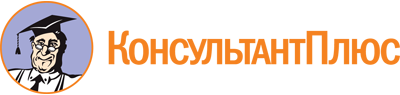 Закон ХМАО - Югры от 07.10.2021 N 74-оз
(ред. от 29.09.2022)
"О развитии общественно полезной сферы в Ханты-Мансийском автономном округе - Югре"
(принят Думой Ханты-Мансийского автономного округа - Югры 07.10.2021)Документ предоставлен КонсультантПлюс

www.consultant.ru

Дата сохранения: 26.11.2022
 7 октября 2021 годаN 74-озСписок изменяющих документов(в ред. Закона ХМАО - Югры от 29.09.2022 N 82-оз)